                                                     ЭКСКУРСИОННАЯ ПРОГРАММА«Королевская масленица в Дудутках»13.03.2021Место проведения:Минск-Дудутки-Минск Стоимость участия:55,00 BYN / на 1 чел. при группе 25 чел. Контактная информация220004, г. Минск, ул. Короля 12-12, тел. (017)3378249/3584254, +375447042250,    сайт:www.intcenter.by, e-mail:travel.edu@intcenter.by, Ведущий специалист– Папкович Татьяна Владимировна1 день13.03.2021Минск- Дудутки (44 км)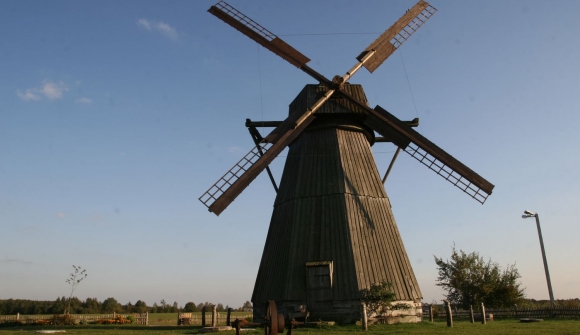 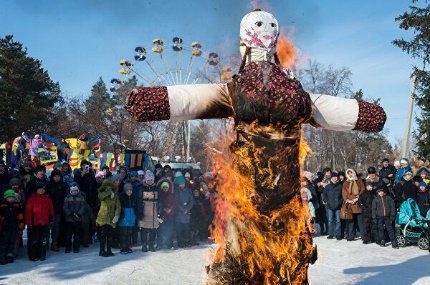 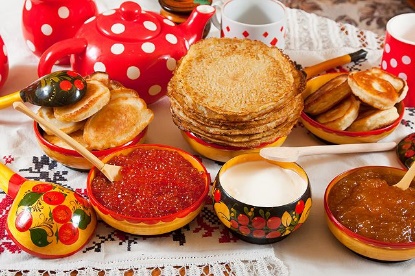 9:00 -  Отъезд из Минска. 10:00 - Прибытие в Дудутки. 10:30- 11:00 Культурно-познавательная программа в музее народных ремёсел «Дудутки» Во время экскурсии вы посетите единственную в Беларуси действующую ветряную мельницу. Затем вы побываете в гончарной мастерской, также традиционную мастерскую столярного искусства. В живописной хлебопекарне, вы узнаете секреты выпечки хлеба и продегустируете угощенье. Ну, и в заключении - посетите выставку старинных автомобилей. Кроме того, здесь есть и конюшня с орловскими рысаками, и страусы, и дикие кабаны, и прочая животные. Вы сможете окунуться в атмосферу шляхетской усадьбы. За дополнительную плату можете также покататься на лошади или пролетке.                                                      Масленичные забавы12:00 - 12:10 Встреча гостей ведущим. Вы окунетесь в историю праздника, традиции, масленичные обряды.  12:10 – 12:30 Выступление средневекового музыкального коллектива «Хардвуд».  12:30 – 12:40 Театрализованное шоу «Похищение Весны». Для освобождения Весны   предлагается участие в конкурсах, танцах.   Обед*(за дополнительную плату)12:40 – 13:10 Танцы, хороводы, обрядовые игры от коллектива «Яварына».13:10 – 13:20 Масленичные обряды, игры. Участие в интерактивах для освобождения «Весны». За участия в испытаниях гости получают «монетку», которую обменивают на «Гостинцы Весны»12:00 – 15:00 Работа анимационных точек: лучный тир, метание гигантских дротиков, перетягивание каната, деревянные игры, ходули, топор в колоде, «суши», гигантская «Дженга», «клетка», и др.15:00 – 15:20 Выступление Гусляра. Исполнение современных композиций на гуслях.15:20 – 15:50 Выступление музыкального фолк коллектива.15:50 – 16:00 Театрализованная постановка «Освобождение Весны».16:00 – 16:20 Подарок от Весны «Выступление шотландской пехоты». Показательные трюковые бои.16:20 – 16:40 Танцы, хороводы, обрядовые игры от коллектива «Яварына».16:40 – 16:50 Добыча живого огня.16:50 – 17:00 Сжигание чучела, хороводы.17:00 - Отъезд в Минск. 18:00 - Прибытие в г. Минск.В стоимость входит:В стоимость не входит:В стоимость не входит:организация экскурсионной программы, транспортное обслуживание;входные билеты, дегустация и экскурсия в Дудутках с гидом;организация экскурсионной программы, транспортное обслуживание;входные билеты, дегустация и экскурсия в Дудутках с гидом;комплексный обед ≈10 BYN;катание на лошадях-7 BYN /чел;сувениры.